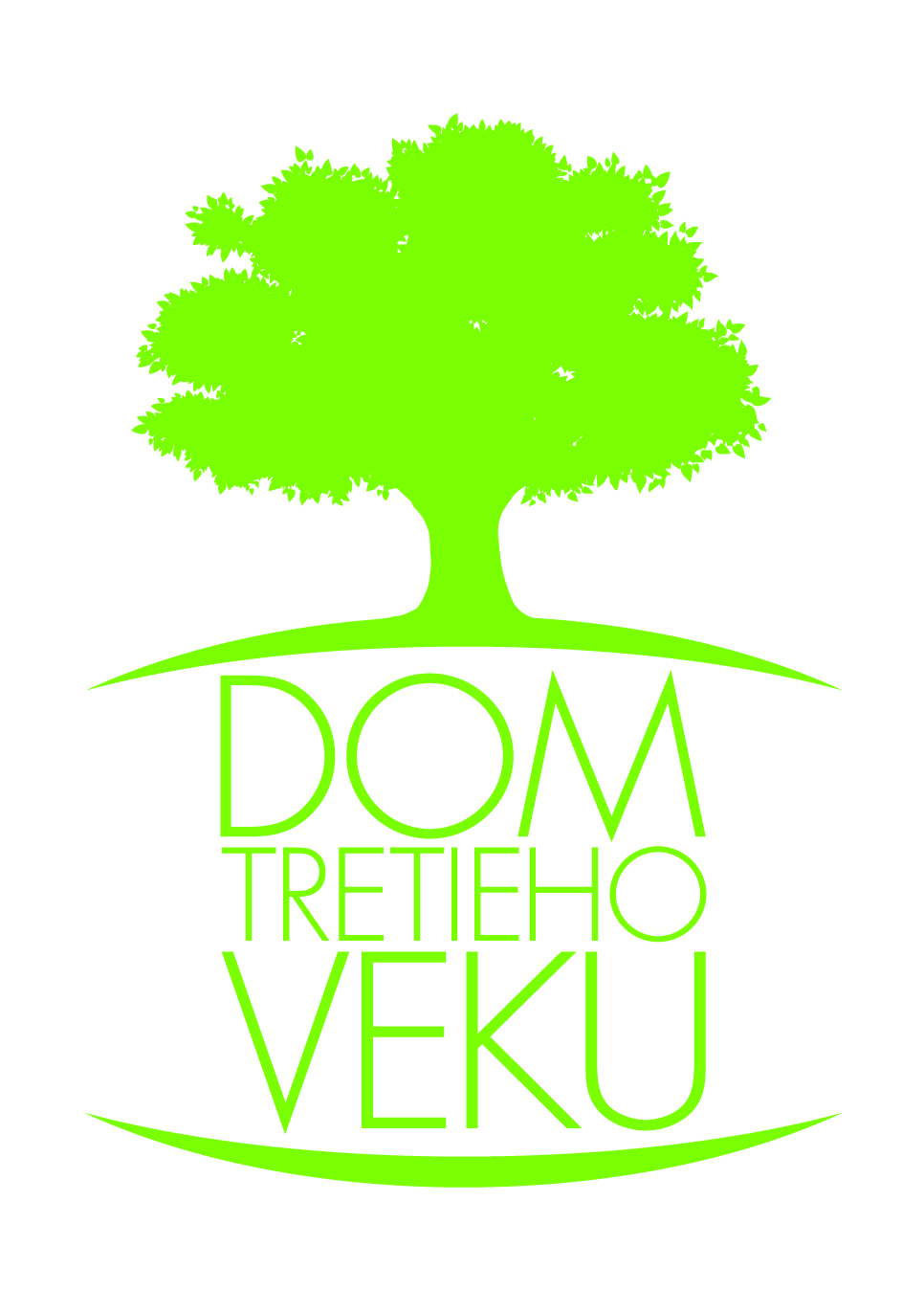 Všetkým záujemcomVÝZVAna predloženie cenovej ponuky v rámci prieskumu trhuIdentifikácia verejného obstarávateľa Verejný obstarávateľ podľa § 6 písm. ods. 1 písm. b) zákona č. 25/2006 Z. z. o verejnom obstarávaní.Názov organizácie:		Dom tretieho vekuSídlo organizácie:		Polereckého 2, 851 01 Bratislava - Petržalka	IČO:		30842344	DIČ:		2020914280 	IČ DPH:		Nie je platcom DPH		 	Zastúpená:		Mgr. Daniela Palúchová, MPH, riaditeľka	Kontaktná osoba:		Mgr. Daniela Palúchová, MPH, riaditeľkaTelefónne číslo:		+421 2 62 31 00 65E-mail:			riaditel@dtv.skPredmet zákazky„VÝBER DODÁVATEĽA NA MALIARSKE A NATIERAČSKÉ PRÁCE.“  Predmetom obstarávania je maľovanie interiérových priestorov v Dome tretieho veku na Polereckého 2 v Bratislave.Technologický postup maliarskych prác:Škrabanie starej olejovej lingrustyVyhladenie lingustry flexibilným stavebným lepidlomVyhladenie steny sadrovou omietkou Penetrácia + maľovanieNanesenie dekoračnej farby na vzniknutý soklíkHlavný predmet		CPV kód:			45442100-8 Maliarske a natieračské práceDoplňujúce predmetyCPV kód : 			45432210-9 Povrchová úprava stienCPV kód:			45442190-5 Odstraňovanie náterovCPV kód:			45442180-2 Opakované natieranie a maľovanieCPV kód:			45451000-3 Dekoračné (ozdobné) práceLehota na predkladanie ponúkLehota na predkladanie ponúk uplynie dňa: 30. 10. 2013 do 12:00 hod. Predkladania ponúk Uchádzač môže predložiť iba jednu ponuku. Ponuku je potrebné doručiť elektronicky na riaditel@dtv.sk v termíne uvedenom v bode 3. tejto výzvy.Jazyk ponuky	Ponuku je potrebné vypracovať v slovenskom jazyku.Kritériá na vyhodnotenie ponúk1. najnižšia cena v EUR s DPH. Potrebné vyplniť Prílohu č. 1 výzvy.Typ zmluvyS úspešným uchádzačom sa uzatvorí  Zmluva o dielo na dobu určitú, do vyčerpania finančného limitu uvedeného v bode 12 tejto výzvy.Verejný obstarávateľ si bude objednávať maliarske a natieračské práce podľa potreby.Termín a miesto dodania službyTermín dodania prác: 	do 31.12.2015 alebo do vyčerpania limitu predpokladanej hodnoty		Miesto dodania:  		Dom tretieho veku, Polereckého 2, 851 01 Bratislava – PetržalkaObsah ponukyObsahom ponuky bude:a) predloženie dokladu o oprávnení poskytovať službu v predmete zákazky – skenb) Príloha č. 1 výzvy – vyplnená príloha (excel) - návrh uchádzača – cenová ponuka. Miesto poskytnutia služiebDom tretieho veku, Polereckého 2, 851 01 Bratislava - Petržalka Spôsob určenia ceny            Navrhovaná ponuková – zmluvná cena predmetu zákazky musí byť stanovená podľa § 3 zákona č. 18/1996 Z. z. o  cenách v  znení  neskorších predpisov. Uchádzačom navrhovaná ponuková - zmluvná cena bude vyjadrená v EUR. Ak uchádzač:nie je platcom DPH, na túto skutočnosť upozorní v ponuke.Výška predpokladanej hodnoty zákazkyPredpokladaná hodnota predmetu zákazky je stanovená do  finančného limitu 35 900,- EUR s DPH.Podmienky financovaniaPredmet zákazky sa bude financovať formou bezhotovostného platobného styku, počas trvania zmluvy. Platba sa uskutoční na základe fakturácie formou bankového prevodu. Splatnosť faktúr sa požaduje min. 30 dní odo dňa jej doručenia. Objednávateľ na plnenie zmluvy neposkytne preddavok a ani zálohu. Uchádzač k cenám uvedeným vo svojej predloženej ponuke nebude požadovať žiadne iné poplatky alebo príplatky. Vyhradenie právaVerejný obstarávateľ si vyhradzuje právo:a) zrušiť použitý postup zadávania zákazky na predmet zákazky v prípade, že sa zmenia okolnosti, za ktorých sa vyhlásilo,b) neprijať ani jednu ponuku v prípade, že predložené cenové ponuky budú vyššie ako je suma finančných prostriedkov určených na realizáciu tejto zákazky. Následne bude použitý postup zadávania zákazky zrušený.______________________________					Mgr. Daniela Palúchová, MPH							Dom tretieho veku, riaditeľka